After VBS Pick-Up Authorization and Liability AgreementVacation Bible School - June 2024The undersigned shall indemnify and hold harmless the Our Saviour Lutheran Church from any and all injury to person or property resulting from or based upon the actual or alleged use of church facilities by the User, including claims caused by, or alleged to be caused by, the actual or alleged negligence of the church, and User shall, at its own cost and expense, defend any and all suits which may be brought against the church either alone or jointly with others upon any such claim and shall satisfy, pay and discharge any and all judgments and fines that may be recovered or assessed against the church in any such action, provided however, that the church shall give written notice of any such claim, demand, or assessment.  The term “church” as used herein shall include the Our Saviour Lutheran Church building, property and its officers, agents and employees; and the terms “claim” shall include liability, loss, damage, expense, cause of action, suit, claim or judgment. I agree to let my child(ren)  	 	 	 	 	 	 	 	 	 	 	 	 	 	 	 	 	 	 	 	 	 	 participate in Vacation Bible School at Our Saviour Lutheran Church from June 24-28, 2024   If I am unable to pick up my child(ren), I DO give permission for my child(ren) to leave the church during or  after VBS with:       Name   	 	 	 	 	 	 	 	 	 	 	 	 	 	 	 	 	 	 	 	 	 	 	 	 	 	      Phone number(s)   	 	 	 	 	 	 	 	 	 	 	 	 	 	 	 	 	 	 	 	 	 	 	 If I am unable to pick up my child, my child DOES NOT have permission to leave the church during VBS with:       Name(s)  	 	 	 	 	 	 	 	 	 	 	 	 	 	 	 	 	 	 	 	 	 	 	 	 	 	 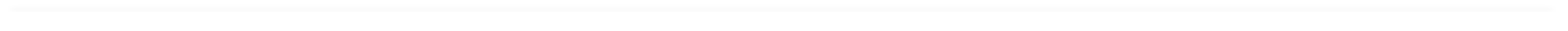 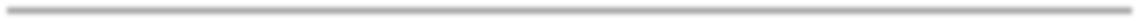 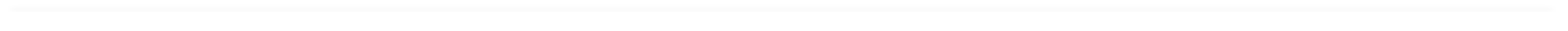 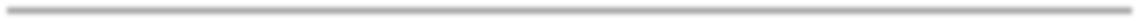 PHOTO RELEASE I hereby  □ GRANT  □ DO NOT GRANT permission for the use of pictures and all media of my child(ren) on the church website or in printed or electronic publications for informational or promotional purposes.   Child Name(s)   	 	 	   (you may write See Above if all children are included) 	Parent / Legal Guardian Print Name   	 	 	 	 	 	 	 	 	 	 	 	 	 	 	 	 	 	  	Parent / Legal Guardian Signature  	 	 	 	 	 	 	 	 	 	 	 	 Date   	 	 	 	 	 	Relationship if other than parent or legal guardian   	 	 	 	 	 	 	 	 	 	 	 	 	 	 Our Saviour Lutheran Church      6194 Dumfries Rd, Warrenton, VA 20187     540-347-3224     www.oslc-warrenton.org 